North Carolina Migrant Education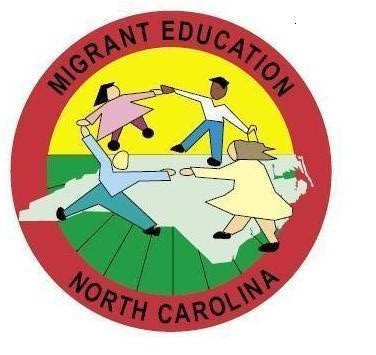 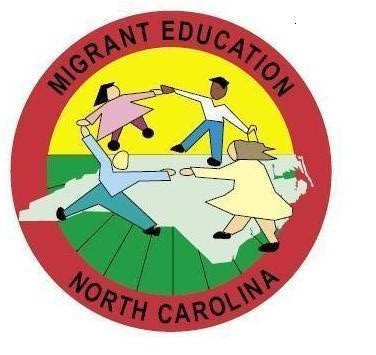 Continuation of Services Student RecordThis record should be maintained on site for each Continuation of Services (COS) student and be available for review during Program Quality Review and Consolidated Monitoring.Student Name: _______________________________     Grade: ___________COE Number:  	  UID Number:  			 Date of COS Determination (to be left blank until approval) 	 End of Eligibility Date 		Provision (check one):	1 	   2 	   3 	In the table below, place an “X” if a service is provided.Student Name: _______________________________     Grade: ___________COE Number:  	  UID Number:  			 Date of COS Determination (to be left blank until approval) 	 End of Eligibility Date 		Provision (check one):	1 	   2 	   3 	In the table below, place an “X” if a service is provided.Student Name: _______________________________     Grade: ___________COE Number:  	  UID Number:  			 Date of COS Determination (to be left blank until approval) 	 End of Eligibility Date 		Provision (check one):	1 	   2 	   3 	In the table below, place an “X” if a service is provided.Student Name: _______________________________     Grade: ___________COE Number:  	  UID Number:  			 Date of COS Determination (to be left blank until approval) 	 End of Eligibility Date 		Provision (check one):	1 	   2 	   3 	In the table below, place an “X” if a service is provided.Student Name: _______________________________     Grade: ___________COE Number:  	  UID Number:  			 Date of COS Determination (to be left blank until approval) 	 End of Eligibility Date 		Provision (check one):	1 	   2 	   3 	In the table below, place an “X” if a service is provided.Student Name: _______________________________     Grade: ___________COE Number:  	  UID Number:  			 Date of COS Determination (to be left blank until approval) 	 End of Eligibility Date 		Provision (check one):	1 	   2 	   3 	In the table below, place an “X” if a service is provided.Student Name: _______________________________     Grade: ___________COE Number:  	  UID Number:  			 Date of COS Determination (to be left blank until approval) 	 End of Eligibility Date 		Provision (check one):	1 	   2 	   3 	In the table below, place an “X” if a service is provided.Student Name: _______________________________     Grade: ___________COE Number:  	  UID Number:  			 Date of COS Determination (to be left blank until approval) 	 End of Eligibility Date 		Provision (check one):	1 	   2 	   3 	In the table below, place an “X” if a service is provided.In SchoolTutorialsAfterSchoolTutorialsSummerSchoolHome-BasedProgramsPre-KServicesOSYServicesOther(Specify)MEPServicesAvailableDistrictor Other Provider Services AvailableNotes and justification for COS:Notes and justification for COS:Notes and justification for COS:Notes and justification for COS:Notes and justification for COS:Notes and justification for COS:Notes and justification for COS:Notes and justification for COS:Goals for COS:Goals for COS:Goals for COS:Goals for COS:Goals for COS:Goals for COS:Goals for COS:Goals for COS:Strategies to be used/Services to be provided:Strategies to be used/Services to be provided:Strategies to be used/Services to be provided:Strategies to be used/Services to be provided:Strategies to be used/Services to be provided:Strategies to be used/Services to be provided:Strategies to be used/Services to be provided:Strategies to be used/Services to be provided:Person making COS Determination: 	Date: 	Person making COS Determination: 	Date: 	Person making COS Determination: 	Date: 	Person making COS Determination: 	Date: 	Person making COS Determination: 	Date: 	Person making COS Determination: 	Date: 	Person making COS Determination: 	Date: 	Person making COS Determination: 	Date: 	